Defining VectorsDefining VectorsDefining VectorsDefining VectorsDefining VectorsDefining Vectors(a)(a)(b)(b)(c)(c)The diagram is made up of nine congruent rhombuses.  and .  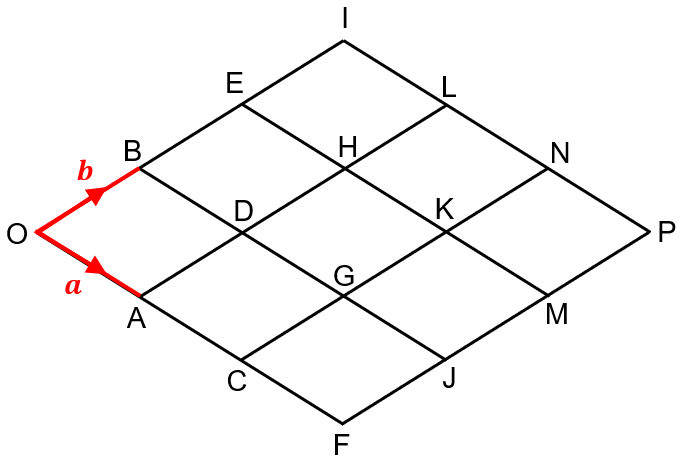 The diagram is made up of nine congruent rhombuses.  and .  The diagram is made up of twelve congruent parallelograms. and .  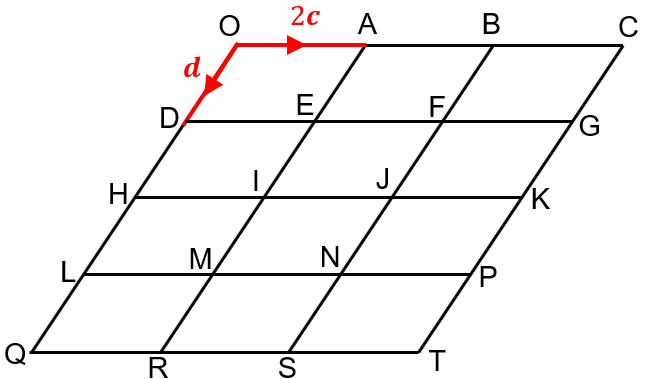 The diagram is made up of twelve congruent parallelograms. and .  The diagram is made up of nine congruent equilateral triangles. and .  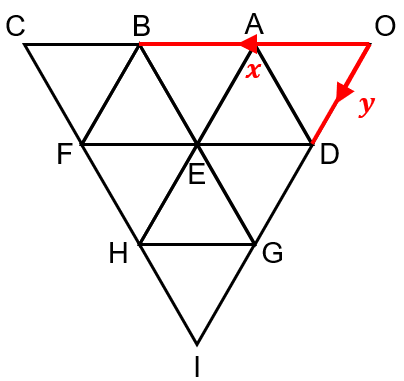 The diagram is made up of nine congruent equilateral triangles. and .  Define the following vectors in terms of  and .Define the following vectors in terms of  and .Define the following vectors in terms of  and .Define the following vectors in terms of  and .Define the following vectors in terms of  and .Define the following vectors in terms of  and .(a)  (g)  (a)  (g)  (a)  (g)  (b)  (h)  (b)  (h)  (b)  (h)  (c)  (i)  (c)  (i)  (c)  (i)  (d)  (j)  (d)  (j)  (d)  (j)  (e)  (k)  (e)  (k)  (e)  (k)  (f)  (l)  (f)  (l)  (f)  (l)  